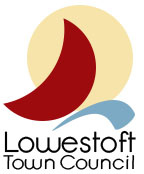 MEETING PAPER Subject: 10.1 To consider communications of Lowestoft Town Council, including a monthly email newsletter	 Meeting: Events and Communications Sub-Committee 	Date:	Thursday 10th June 2021	NON CONFIDENTIALBackground/IntroductionWe received a suggestion that a monthly/weekly newsletter could be distributed to those signed up on a mailing service, receiving news from around the town, what the Town Council has achieved this month etc. This would be distributed through email. Recommendations/DecisionThis recommendation came from Ramsgate Town Council’s monthly mailing service, distributed through Mailchimp. - https://www.ramsgatetown.org/town-council/register - “If you would like to receive the latest news and events please complete the form below.”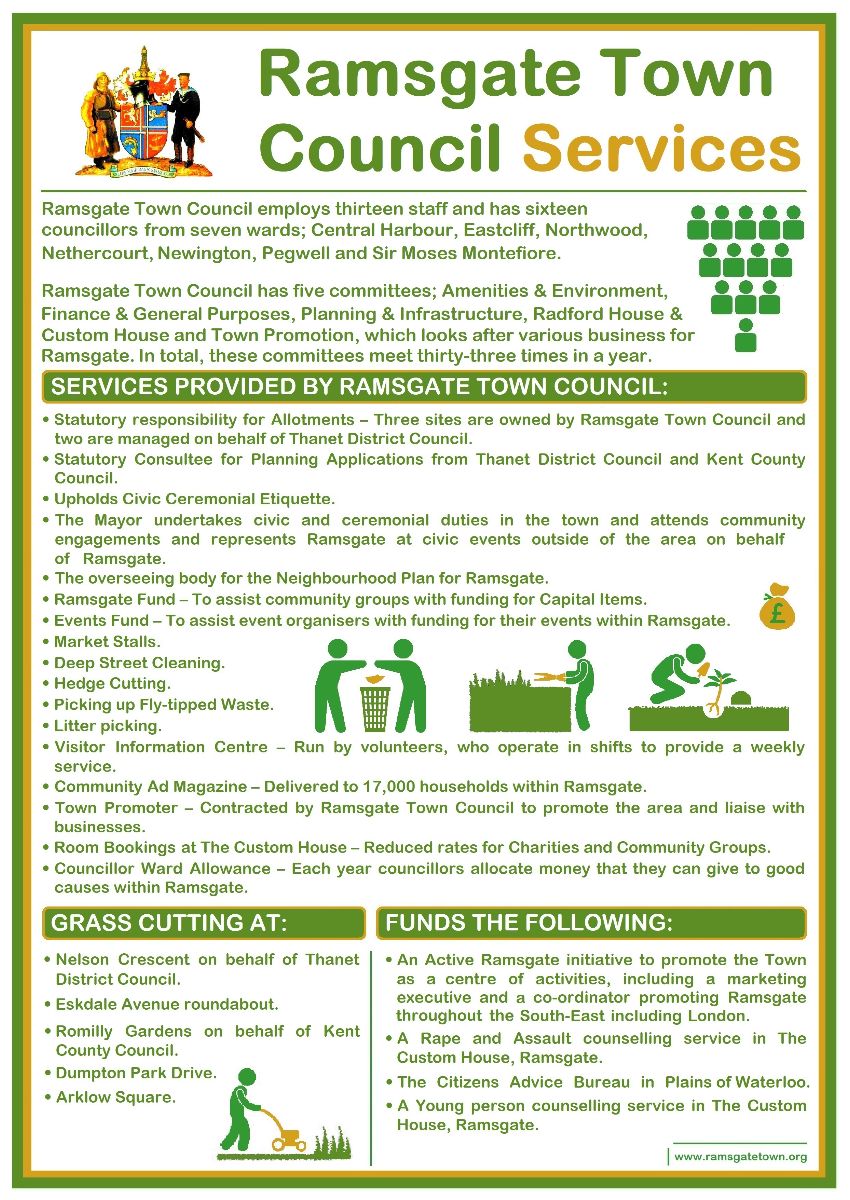 